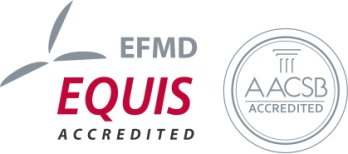 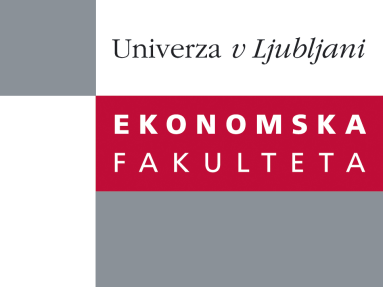 Raziskovalni center Ekonomske fakulteteorganizira znanstveno - raziskovalni seminar,ki bo v četrtek, 12. Junija 2014, ob 15:00 uriv P-005 na Ekonomski fakulteti v Ljubljani.Predstavljen bo članek: “Challenges in Inter-Disciplinary Research: Strategies from Crafting Research Ideas to Publishing”avtor: dr. Kevin C. Desouza (Associate Dean for Research at the College of Public Programs (COPP); School of Public Affairs at Arizona State University, USA)In this presentation, I will share my experiences in executing inter-disciplinary research projects. Studying complex phenomenon requires us to undertake research that (1) draws on multiple disciplines, (2) engages a diverse group of stakeholders, (3) appreciates a plurality of research approaches, and (4) communicates to a diverse set of audiences. Executing inter-disciplinary research is no easy feat to accomplish. Researchers face daunting challenges from the onset, beginning with the inception of ideas, then continuing to the crafting of problem statements, executing the research process, and communicating the results via publications in academic and practitioner outlets. However, these challenges should not be viewed as an excuse to abandon inter-disciplinary research in favor of narrow-minded and singular research exercises, which reduce complex phenomenon in deterministic fashions so as to arrive at simplistic problems that lack relevance. I will present a method (process) for executing inter-disciplinary research that has served me well. Illustrative examples of research projects will be used to exemplify this process and outline strategies for researchers to consider when conducting inter-disciplinary research projects.Na brezplačni seminar se lahko prijavite v Službi za znanstveno raziskovalno delo, po telefonu (01) 58-92-490, ali po e-pošti research.seminars@ef.uni-lj.si, in sicer do srede, 11.6.2014.Vljudno vabljeni!